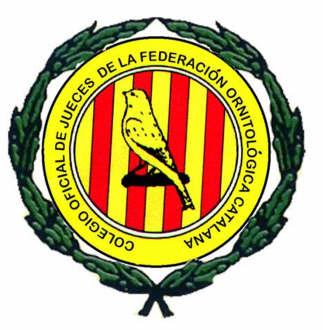 CERTIFICAQue el ASPIRANTE A JUEZ de la especialidad de…………………………………………………………………………. Don/Doña………………………………………………………………………………………………………………………………….. ha asistido a este concurso en la calidad de ASPIRANTE A JUEZ y ha realizado prácticas de enjuiciamiento con los jueces actuantes del mismo, en la siguiente materia:Nota: marcar sólo una de las especialidades indicadasY para que así conste, firmo el presente certificadoEn						       		 a	de		de	El Presidente del Jurado		 El Juez				El aspiranteFdo:					Fdo:				Fdo:			Nota: El presente certificado debe de extenderse POR DUPLICADO. Un ejemplar será remitido por el Presidente del Jurado al Secretario del Colegio y el otro quedará en poder del aspirante.Datos del concursoDatos del concursoLugar de celebraciónFecha de la celebraciónSociedad OrganizadoraPresidente del JuradoClaseEspecialidadClaseEspecialidadACANTO ROLLERE-1CANARIOS RIZADOSBCANTO MALINOISE-2CANARIOS POSICION PLUMA LISACCANTO TIMBRADO ESPAÑOLE-3CANARIOS FORMA PLUMA LISACANTO DISCONTINUOE-4CANARIOS MOÑUDOSD-1COLOR LIPOCROMOSE-5CANARIOS DE DISEÑOD-2COLOR MELANICOS CLASICOSFFAUNA EUROPEAD-3COLOR MELANICOS PASTEL / OPALGEXOTICOSD-4COLOR MELANICOS PHAEOS / SATINEHHIBRIDOSD-5COLOR MELANICOS TOPACIOS / EUMOS IPERIQUITOSCOLOR MELANICOS  ONIX  / COBALTO / ETCJPSITACIDOS